      Автор: М. Дарья 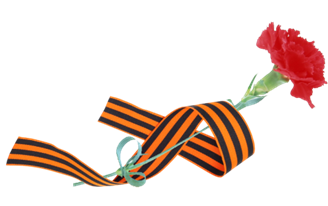      5 класс «Г»      ГБОУ Школа №1434 г. Москва           «Раменки»Есть дети…Есть дети, чьи сны мы не узнаем никогда,Чьи слёзы и улыбки не увидим мы сейчас,Лежат в земле тела их навсегда,В войну пробил их смертный час.Бывало так, что братьев разлучали,Утопят старшего, а младшего казнят.Бывало даже при них избу сжигали,Ах, дети бедные, они же не хотят!Они же не хотят сейчас увидеть,Как в шею матери ударит стальной нож.Как их сестру безжалостно обидят,И бабушку охватит снова дрожь.Вас убивали, в вас стреляли,И вас казнили, и сжигали.И вас пытали, чтоб сказали,Но вы упорно все молчали.В честь вас воздвигнут монументИ в Омске, и в Москве,Но не увидим мы момент,Когда клялись вы всей стране,Что будет мир опять!А ваши все родные,Кто пережил войну,  Несут цветы густыеИ слышат тишину.В честь Тани, Вани, Алексея,В честь Пети, Леночки, Матвея,Мы не забудем, дети, вас! Ведь вы погибли все за нас!